                                                                             Anziehend oder nicht                                                            __________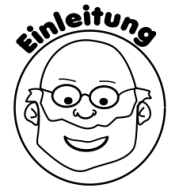 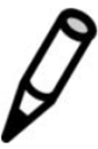 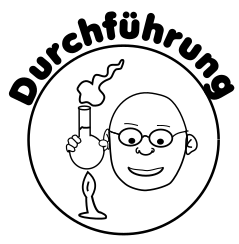             Aufgabe: Untersuche mit einem Stabmagneten, welche Gegenstände von diesem                                 angezogen werden und welche nicht. Versuche zwischen Gegenstand und Material                                 zu unterscheiden. 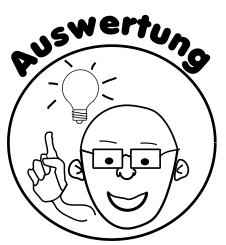 Wird angezogenWird angezogenWird nicht angezogenWird nicht angezogenGegenstandMaterialGegenstandMaterial